IDEAS CREATIVAS PARA HACER PAGINAS WEB ESPECTACULARES.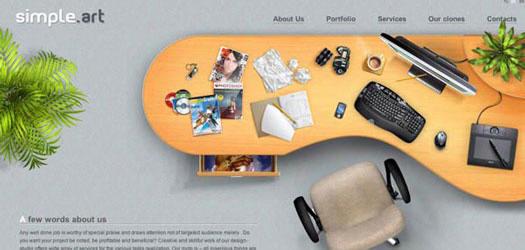 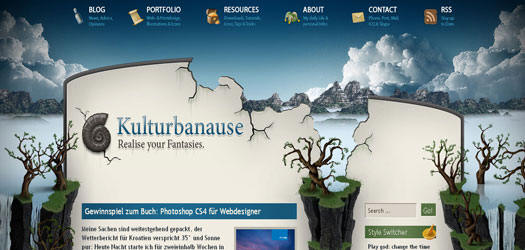 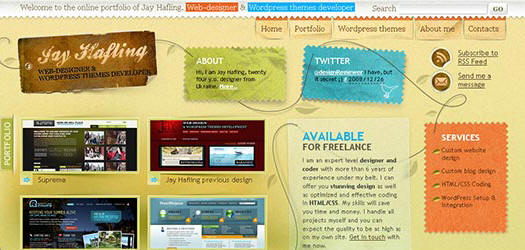 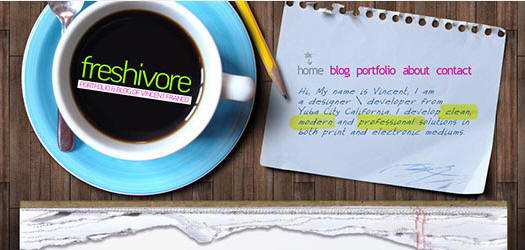 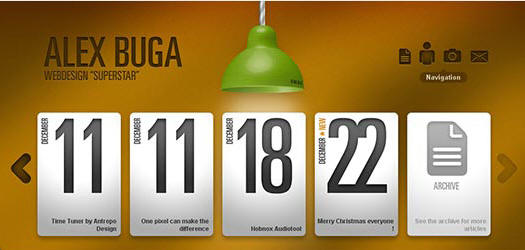 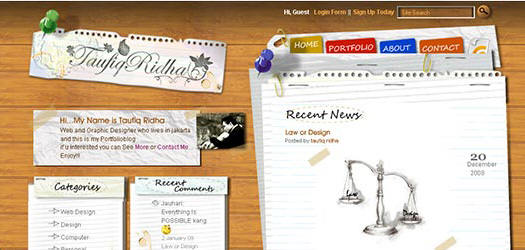 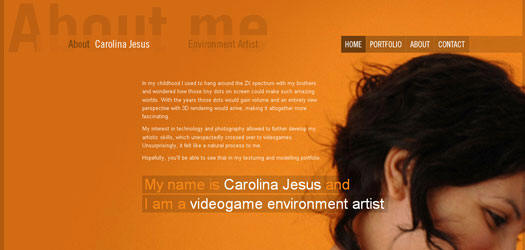 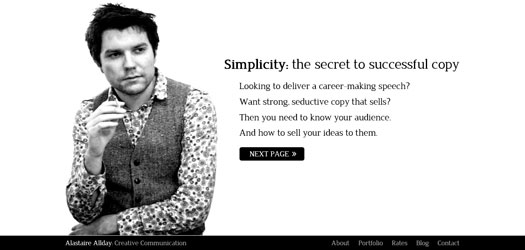 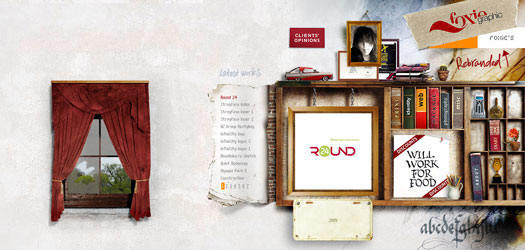 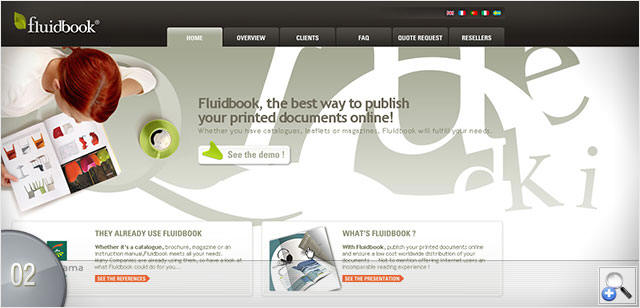 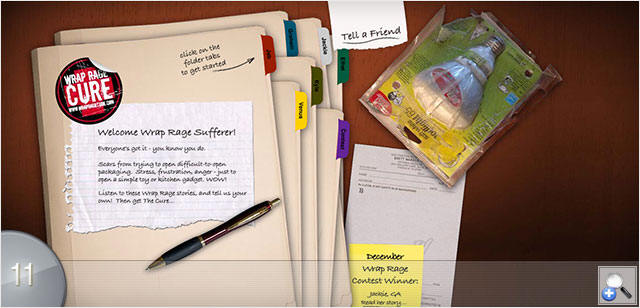 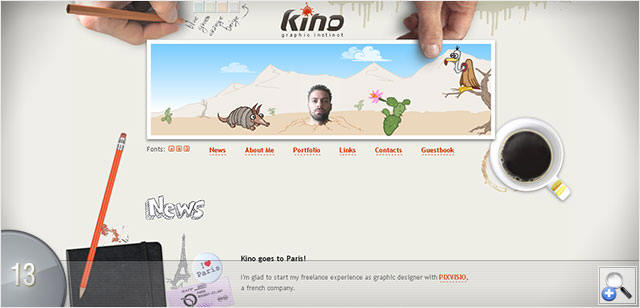 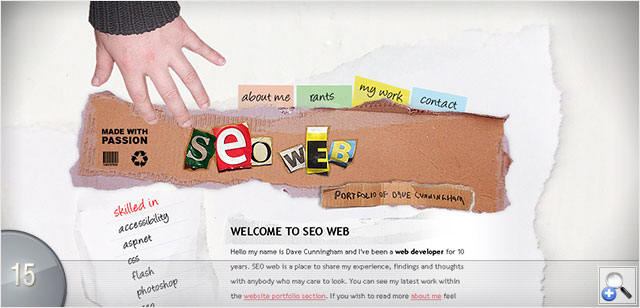 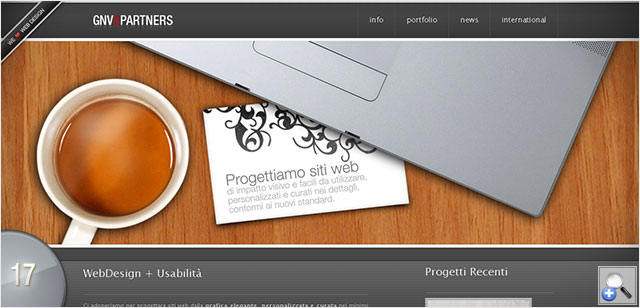 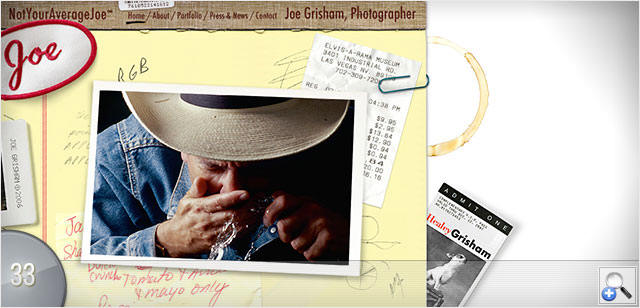 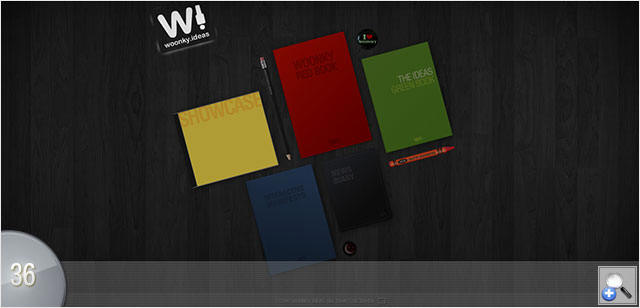 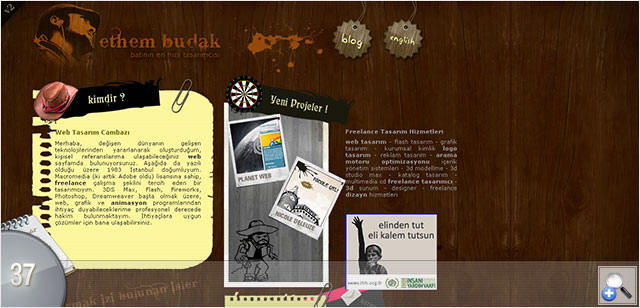 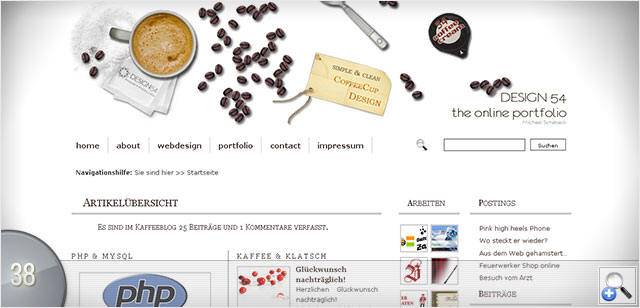 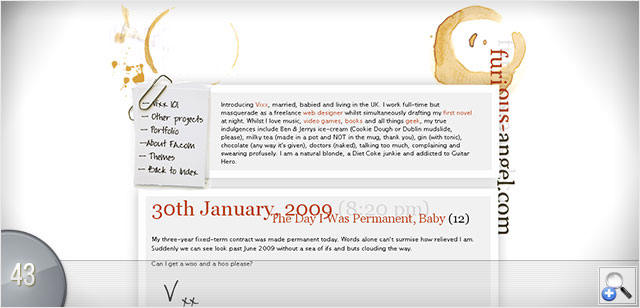 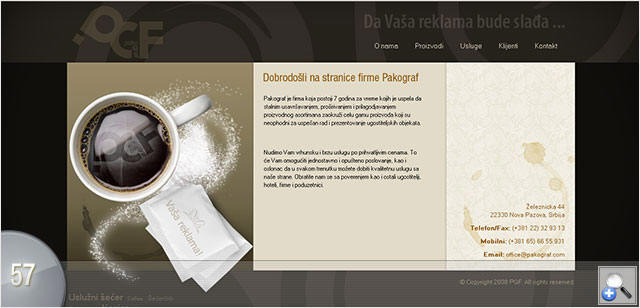 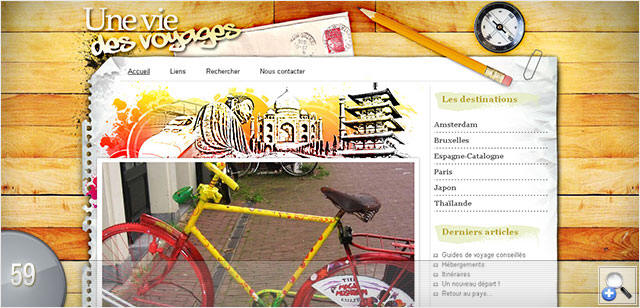 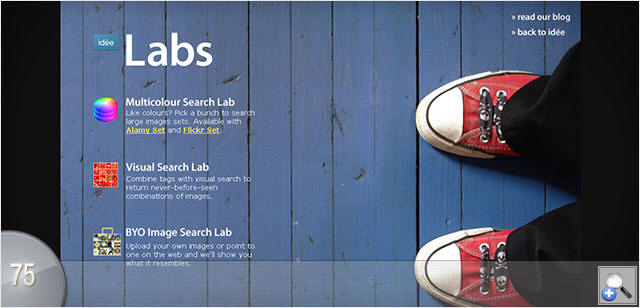 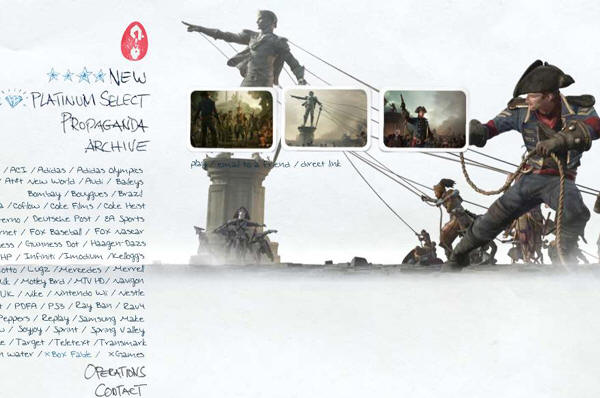 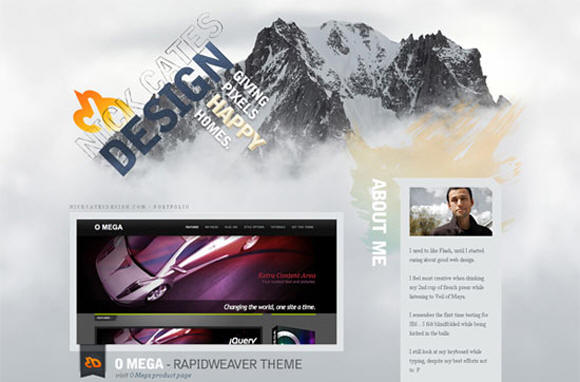 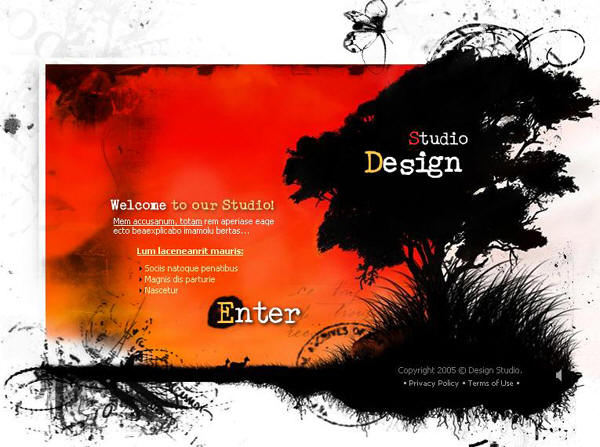 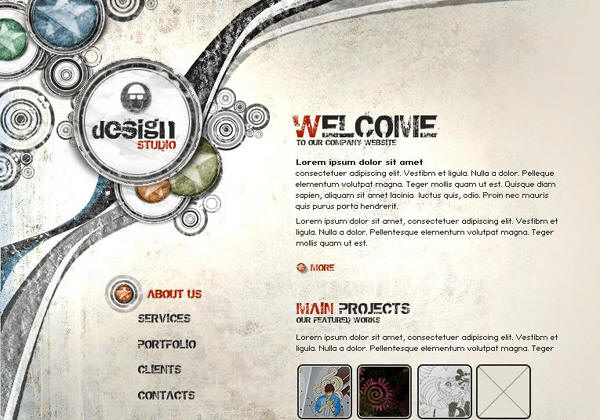 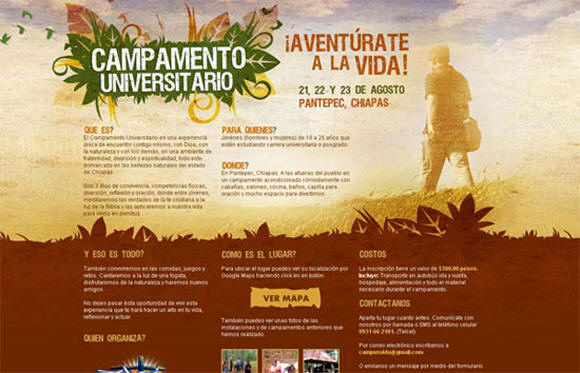 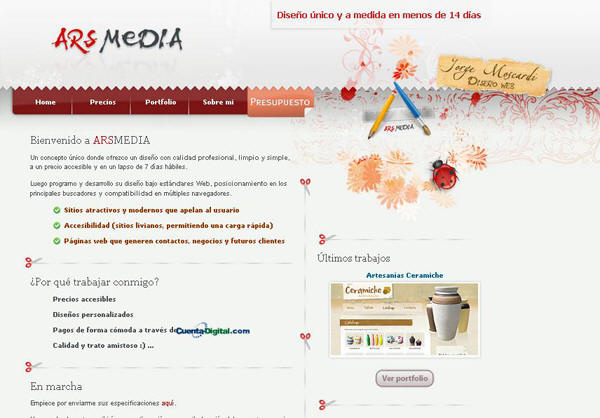 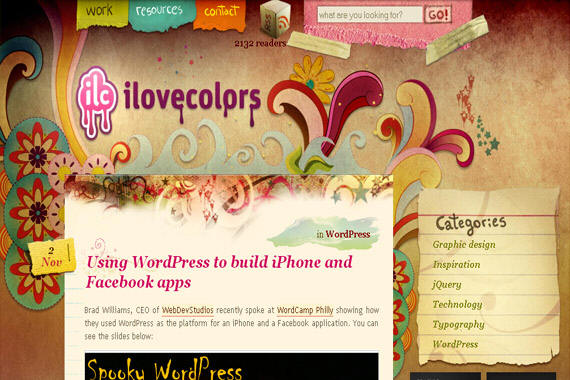 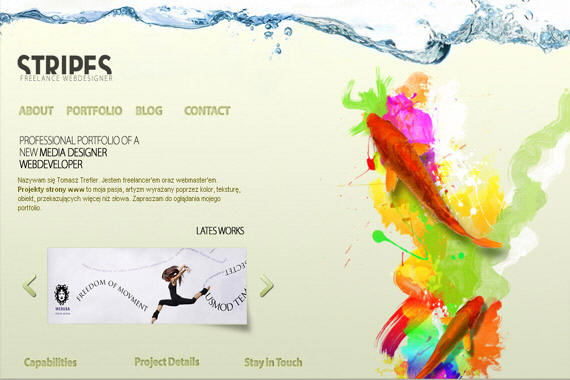 